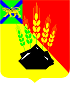 АДМИНИСТРАЦИЯ МИХАЙЛОВСКОГО МУНИЦИПАЛЬНОГО РАЙОНА ПОСТАНОВЛЕНИЕ 
                                                     с. Михайловка                                                       Об утверждении муниципальной программы «Патриотическое воспитание граждан Михайловского муниципального района на 2023-2025 годы»В соответствии с  Федеральным законом Российской Федерации от 06.10.2003 № 131-ФЗ «Об общих принципах организации местного самоуправления в Российской Федерации», постановлением правительства Российской Федерации от 30.03.2020 № 369  О государственной программе «Патриотическое воспитание граждан Российской Федерации», Законом Приморского края от 11.05.2016 № 816-КЗ «О патриотическом воспитании в Приморском крае», руководствуясь постановлением администрации Михайловского муниципального района от 29.07.2022 №892-па «Об утверждении Порядка разработки и реализации  муниципальных программ администрации Михайловского муниципального района», на основании Устава Михайловского муниципального района, администрация Михайловского муниципального районаПОСТАНОВЛЯЕТ:1. Утвердить муниципальную программу «Патриотическое воспитание граждан Михайловского муниципального района на 2023-2025 годы» (прилагается)2. Муниципальному казенному учреждению «Управление по организационно-техническому обеспечению деятельности администрации Михайловского муниципального района» (Корж С.Г.) разместить настоящее постановление на официальном сайте администрации Михайловского муниципального района в информационно-коммуникационной сети Интернет.3. Настоящее постановление вступает в силу  01.01.2023. 4. Контроль над выполнением настоящего постановления возложить на заместителя главы администрации муниципального района Петроченко О.В..Глава Михайловского муниципального района –глава администрации района                                                               В.В. АрхиповУтвержденапостановлением администрацииМихайловского муниципального районаот __________ № __________ Муниципальная программа«Патриотическое воспитание граждан Михайловского муниципального района на 2023-2025 годы»ПАСПОРТмуниципальной программы«Патриотическое воспитание граждан Михайловского муниципального района на 2023-2025 годы»I. Оценка текущего состояния соответствующей сферы социально-экономического развития Михайловского муниципального районаМероприятия муниципальной программы направлены на воспитание, формирование и развитие личности, обладающей качествами гражданина - патриота Родины, способного успешно выполнять гражданские обязанности в мирное и военное время. Программа определяет содержание и основные пути развития системы патриотического воспитания граждан Михайловского муниципального района и направлена на дальнейшее формирование у них патриотического сознания, как важнейшей ценности и одной из основ духовно-нравственного единства общества. Программа включает комплекс правовых, нормативных, организационных, методических, исследовательских и информационных мероприятий по дальнейшему развитию и совершенствованию системы патриотического воспитания граждан, направленных на становление патриотизма в качестве нравственной основы формирования их активной жизненной позиции.Программа направлена на объединение всех сил общества – детей, подростков, молодёжи, общественных организаций, образовательных и культурных учреждений района в решении широкого спектра проблем патриотического воспитания и призвана придать ему дальнейшую динамику.Проведение мероприятий по патриотическому воспитанию граждан Михайловского муниципального района обеспечивает достижение целей патриотического воспитания путем плановой, непрерывной и согласованной деятельности органов местного самоуправления, учреждений образования, культуры и искусства, библиотечных учреждений и общественных организаций.В отчетный период по Программе «Патриотическое воспитание граждан Михайловского муниципального района» работа велась под руководством администрации Михайловского муниципального района и организационного комитета «Победа».За истекший период в районе стали традиционными: краевой фестиваль авторской и патриотической песни «Афганский ветер»; торжественный прием в честь Дня Победы; День призывника; акции «Посылка солдату», «Георгиевская ленточка», «Триколор», «День неизвестного солдата», мероприятия посвященные Дню Героев Отечества, цикл мероприятий, в рамках месячника по военно-патриотического воспитанию граждан района, проведение в образовательных учреждениях района уроков мужества, классных часов, посвященных Дням воинской славы России, «Свеча Памяти», «Вальс победы», «Письмо ветерану», «Голубь Победы», «Память», а так же участие молодежи во Всероссийском патриотическом проекте «Волонтеры Победы», участие в историко-краеведческих и патриотических квестах. Проводится совместная работа с районным Советом ветеранов войны, труда, Вооруженных сил и правоохранительных органов, комитетом солдатских матерей, местным отделением Фондом Мира, местным отделением Всероссийской общественной организации «Боевое Братство».В ходе реализации муниципальной программы в 2020- 2022 годах сохранилась положительная тенденция увеличения численности молодежи, принявшей участие в реализации мероприятия патриотической направленности на территории Михайловского муниципального района:- мероприятиями патриотической направленности охвачено более 3000 жителей района;- молодежь, охваченная мероприятиями в рамках реализации социально-значимых проектов, 256 человек;- вовлечено в волонтерскую (добровольческую) деятельность                            и охвачено мероприятиями в рамках реализации социально значимых проектов 195 человек (школьники общеобразовательных учреждений, е принимающие участие в событийном, социальном, экологическом волонтерстве, 102 человека;- молодежь, участвующая в деятельности творческих и научных объединений – 1825 человек.Наряду с положительными моментами работы остаются нерешенными некоторые вопросы: - необходимость дальнейшего усиления роли подростковых и молодежных организаций в вопросах патриотического воспитания молодежи;- совершенствование нормативно-правового, методического и информационного обеспечения функционирования системы патриотического воспитания граждан;Это свидетельствует о необходимости продолжения работы, направленной на решение проблем патриотического воспитания программными методами. В результате реализации муниципальной программы ожидается увеличение численности молодежи, участвующей в творческой, научной, культурной и общественной жизни формирование патриотических ценностей.                                         II. Описание приоритетов и целей муниципальной политики в сфере реализации муниципальной программыСоздание условий для повышения гражданской ответственности за судьбу района и страны в целом, повышения уровня консолидации общества и устойчивого развития Российской Федерации, укрепления чувства сопричастности граждан к великой истории и культуре России, обеспечения преемственности поколений россиян, воспитания гражданина, любящего свою Родину и семью, имеющего активную жизненную позицию.Цели муниципальной программы:- Развитие военно-патриотического воспитания граждан, укрепление;- Создание условий для развития волонтерского движения, являющегося эффективным инструментом гражданско-патриотического воспитания;- Информационное обеспечение патриотического воспитания на муниципальном уровне, создание условий для освещения событий и явлений патриотической направленности для средств массовой информации;- Развитие у подрастающего поколения чувства гордости, глубокого уважения и почитания к Государственному гербу Российской Федерации, Государственному флагу Российской Федерации, Государственному гимну Российской Федерации, а также к другим, в том числе историческим, символам и памятникам Отечества;- расширение участия общественных и некоммерческих организаций в патриотическом воспитании граждан.III. Задачи муниципального управления, способы их эффективного решения в соответствующей отрасли экономикиДостижение поставленных целей предполагается путем решения следующих задач:- развитие военно-патриотического воспитания граждан, укрепление престижа службы в Вооруженных Силах Российской Федерации и правоохранительных органах; - создание условий для развития волонтерского движения, являющегося эффективным инструментом гражданско-патриотического воспитания;- информационное обеспечение патриотического воспитания на муниципальном уровне, создание условий для освещения событий и явлений патриотической направленности для средств массовой информации;- углубление знаний граждан о событиях, ставших основой государственных праздников и памятных дат России;- повышение интереса граждан к гуманитарным и естественно-географическим наукам;- развитие у подрастающего поколения чувства гордости, глубокого уважения и почитания к Государственному гербу Российской Федерации, Государственному флагу Российской Федерации, Государственному гимну Российской Федерации, а также к другим, в том числе историческим, символам и памятникам Отечества;- повышение интереса граждан к военной истории Отечества и памятным датам;- расширение участия общественных и некоммерческих организаций в патриотическом воспитании граждан.Целевые индикаторы, показатели муниципальной программы	Для оценки эффективности реализации муниципальной программы используются следующие целевые индикаторы и показатели.Целевые индикаторы, характеризующие достижение целей муниципальной программы с нарастающим итогом:-  увеличится количества молодежных и детских общественных объединений патриотической направленности (на 10 %);- увеличится количества районных мероприятий гражданско-патриотической направленности; - увеличение доли молодежи, принимающей участие в реализации социально значимых молодежных инициативах, проектах, программах по патриотическому воспитанию (на 10%);- увеличение числа действующих патриотических клубов, кружков, в том числе детских и молодежных (2%);- вовлечение молодёжи в организацию и  проведение мероприятий, направленных на сохранение культурного наследия, ведение работы по увековечению памяти, погибших в годы Великой Отечественной войны, при исполнении воинского долга в Афганистане и Чечне, внесших значительный вклад в социально-экономическое развитие Михайловского муниципального района (с нарастающим итогом).Сведения о целевых индикаторах и показателях муниципальной программы представлены в приложении 3 1 к настоящей муниципальной программе.Обобщённая характеристика реализуемых в составе муниципальной программы и отдельного мероприятия представлена в приложении № 1 к настоящей программе.                                                                                                                                                                            Приложение № 1к муниципальной программе «Патриотическое воспитание граждан муниципального района на 2023-2025 годы»Показатели муниципальной программы«Патриотическое воспитание граждан муниципального районана 2023-2025 годы»Структура муниципальной программы«Патриотическое воспитание граждан Михайловского муниципального районана 2023-2025 годы»Финансовое обеспечение муниципальной программы «Патриотическое воспитание граждан Михайловского муниципального района на 2023-2025 годы»Информация о социальных, финансовых, стимулирующих налоговых льготахСоциальные, финансовые, стимулирующие налоговые льготы в сфере реализации Программы не предусмотрены.Приложение № 2                                                                    муниципальной программе «Патриотическое                                                                        воспитание граждан муниципального                         района 2023-205 годы»              Прогнозсводных показателей муниципальных заданий наоказание муниципальных услуг (выполнение работ) муниципальными учреждениямив рамках муниципальной программы «Патриотическое воспитание граждан Михайловского муниципального района на 2023-2025 годы»Куратор муниципальной программыПетроченко Оксана Валентиновна, заместитель главы администрации Михайловского муниципального районаОтветственный исполнитель муниципальной программыОтдел по культуре внутренней  и молодёжной политикиСоисполнители муниципальной программыММБУК ММР «МКИО», МБУ ДО «ДШИ» с. Михайловка, МБО ДО «ЦДТ» с. Михайловка, управление по вопросам образования Михайловского муниципального района.Период реализации2023-2025 годыЦели муниципальной программы:- развитие военно-патриотического воспитания граждан, укрепление;- создание условий для развития волонтерского движения, являющегося эффективным инструментом гражданско-патриотического воспитания;- информационное обеспечение патриотического воспитания на муниципальном уровне, создание условий для освещения событий и явлений патриотической направленности для средств массовой информации;- развитие у подрастающего поколения чувства гордости, глубокого уважения и почитания к Государственному гербу Российской Федерации, Государственному флагу Российской Федерации, Государственному гимну Российской Федерации, а также к другим, в том числе историческим, символам и памятникам Отечества;- расширение участия общественных и некоммерческих организаций в патриотическом воспитании граждан.Объём и источники финансирования программыОбщий объём финансирования Программы в 2023-2025годах составит  за счёт средств местного бюджета 300 000 рублей2023 год – 100 000 рублей;2024 год – 100 000 рублей;2025 год – 100 000рублей.Влияние муниципальной программы на достижение национальных целей развития Российской ФедерацииРеализация в 2023-2025 годах муниципальной программы позволит создать благоприятные условия для  увеличение доли молодежи, принимающей участие в реализации социально значимых молодежных инициативах, проектах, программах по патриотическому воспитанию, что отразится к концу 2025 года в следующих результатах:- увеличится количества молодежных и детских общественных объединений патриотической направленности (на 10 %)- увеличится количества районных мероприятий гражданско-патриотической направленности, по отношению - увеличение доли молодежи, принимающей участие в реализации социально значимых молодежных инициативах, проектах, программах по патриотическому воспитанию (на 10%);- увеличение числа действующих патриотических клубов, кружков, в том числе детских и молодежных(2%);- вовлечение молодёжи в организацию и  проведение мероприятий, направленных на сохранение культурного наследия, ведение работы по увековечению памяти, погибших в годы Великой Отечественной войны, при исполнении воинского долга в Афганистане и Чечне, внесших значительный вклад в социально-экономическое развитие Михайловского муниципального района (с нарастающим итогом).№ п/пНаименование показателяЕдиница измерения (по ОКЕИ)Значения показателейЗначения показателейЗначения показателейЗначения показателейДокумент Ответственный за достижение показателя Связь с показателями национальных целей № п/пНаименование показателяЕдиница измерения (по ОКЕИ)Базовое значениеПервый год реализации(2023)Второй год реализации(2024)Последний год реализации (2025)Документ Ответственный за достижение показателя Связь с показателями национальных целей 12345678910Цель муниципальной программы «Наименование цели» NЦель муниципальной программы «Наименование цели» NЦель муниципальной программы «Наименование цели» NЦель муниципальной программы «Наименование цели» NЦель муниципальной программы «Наименование цели» NЦель муниципальной программы «Наименование цели» NЦель муниципальной программы «Наименование цели» NЦель муниципальной программы «Наименование цели» NЦель муниципальной программы «Наименование цели» NЦель муниципальной программы «Наименование цели» N1.Количество молодежных,  детских  и общественных объединений патриотической направленности действующих на территории муниципального раййонашт.16444Стратегия социально-экономического развития Приморского края до 2030 года, утвержденная постановлением Администрации Приморского края от 28.12.2018 № 668-паотдел по культуре, внутренней и молодежной политикеЧисло молодёжных детских  и общественных объединений патриотической направленности 2.Количества районных мероприятий гражданско-патриотической направленности;шт.18666отдел по культуре, внутренней и молодежной политике3.Количествомолодежи, принимающей участие в реализации социально значимых молодежных инициативах, проектах, программах по патриотическому воспитанию Чел.2150700750700отдел по культуре, внутренней и молодежной политике4.Количестводействующих патриотических клубовшт.3111отдел по культуре, внутренней и молодежной политике5.Количество молодёжи вовлеченной в организацию и  проведение мероприятий, направленных на сохранение культурного наследия, ведение работы по увековечению памяти, погибших в годы Великой Отечественной войны, при исполнении воинского долга в Афганистане и Чечне, внесших значительный вклад в социально-экономическое развитие Михайловского муниципального районачел.900250300350Стратегия социально-экономического развития Приморского края до 2030 года, утвержденная постановлением Администрации Приморского края от 28.12.2018 № 668-паотдел по культуре, внутренней и молодежной политике№ п/пНаименование мероприятий структурного элемента Наименование мероприятий структурного элемента Краткое описание ожидаемых результатов от реализации мероприятий структурного элемента Краткое описание ожидаемых результатов от реализации мероприятий структурного элемента Краткое описание ожидаемых результатов от реализации мероприятий структурного элемента Связь мероприятия с показателями муниципальной программы 1223334Ответственный за реализацию отдел по культуре, внутренней и молодежной политикеОтветственный за реализацию отдел по культуре, внутренней и молодежной политикеОтветственный за реализацию отдел по культуре, внутренней и молодежной политикеСрок реализации (2023-2025 годы)Срок реализации (2023-2025 годы)Срок реализации (2023-2025 годы)1.Организация встреч ветеранов Великой Отечественной войны, тружеников тыла, детей войны  с молодежью по вопросам патриотического воспитания,  в школах библиотеках районаУкрепление связи между страшим поколением с молодёжьюУкрепление связи между страшим поколением с молодёжьюУкрепление связи между страшим поколением с молодёжью -Количество участников мероприятий – жителей Михайловского муниципального района, принявших участие в мероприятиях, проводимых администрацией Михайловского муниципального района совместно с ветеранами. -Количество участников мероприятий – жителей Михайловского муниципального района, принявших участие в мероприятиях, проводимых администрацией Михайловского муниципального района совместно с ветеранами.2.Организация и проведение районных конкурсов, викторин, связанных с героическим прошлым России. комплекс мероприятий, посвящённых памятным датам (День России, День Победы, День памяти и скорби, День призывника). Вовлечение молодёжи в организацию и проведение районных конкурсов, викторин патриотической направленности  Вовлечение молодёжи в организацию и проведение районных конкурсов, викторин патриотической направленности  Вовлечение молодёжи в организацию и проведение районных конкурсов, викторин патриотической направленности -Количество реализованных конкурсов, викторин на территории муниципального района. -Количество реализованных конкурсов, викторин на территории муниципального района. 3.Участие учащихся образовательных учреждений района во Всероссийском патриотическом проекте «Волонтеры Победы», реализация плана мероприятий в рамках данного проекта (квесты, конкурсы, форумы, семинары, акции)Увеличение участников  во Всероссийском патриотическом проекте.Увеличение участников  во Всероссийском патриотическом проекте.Увеличение участников  во Всероссийском патриотическом проекте.Количество участников образовательных учреждений муниципального района.Количество участников образовательных учреждений муниципального района.4.Организация работы по благоустройству воинских захоронений и проведению поисковых работНаименование муниципальной программы, подпрограммы, структурного элемента, мероприятия (результата)Источник финансового обеспеченияКод бюджетной классификацииКод бюджетной классификацииКод бюджетной классификацииКод бюджетной классификацииОбъем финансового обеспечения по годам реализации, тыс. рублейОбъем финансового обеспечения по годам реализации, тыс. рублейОбъем финансового обеспечения по годам реализации, тыс. рублейОбъем финансового обеспечения по годам реализации, тыс. рублейНаименование муниципальной программы, подпрограммы, структурного элемента, мероприятия (результата)Источник финансового обеспеченияГРБСРз ПрЦСРВР202320242025Всего123456781011Муниципальная программа «Патриотическое воспитание граждан Михайловского муниципального района на 2023-2025 годы»всего, в том числе:95101132000011610633100,00100,00100,00300,00Муниципальная программа «Патриотическое воспитание граждан Михайловского муниципального района на 2023-2025 годы»федеральный бюджет (субсидии, субвенции, иные межбюджетные трансферты)0,000,000,000,000,000,000,000,00Муниципальная программа «Патриотическое воспитание граждан Михайловского муниципального района на 2023-2025 годы»краевой бюджет0,000,000,000,000,000,000,000,00Муниципальная программа «Патриотическое воспитание граждан Михайловского муниципального района на 2023-2025 годы»местный бюджет9510113200001161063360,0060,0060,00180,00Муниципальная программа «Патриотическое воспитание граждан Михайловского муниципального района на 2023-2025 годы»планируемый объем средств местных бюджетов поселений (предусматриваемый в муниципальных программах поселений на мероприятия, аналогичные мероприятиям муниципальной программы района)0,000,000,000,000,000,000,000,00Муниципальная программа «Патриотическое воспитание граждан Михайловского муниципального района на 2023-2025 годы»иные внебюджетные источники0,000,000,000,000,000,000,000,00Организация и проведение  мероприятий направленных на развитие военно-патриотического воспитания гражданвсего, в том числе:0,000,000,000,000,000,000,000,00Организация и проведение  мероприятий направленных на развитие военно-патриотического воспитания гражданфедеральный бюджет (субсидии, субвенции, иные межбюджетные трансферты)0,000,000,000,000,000,000,000,00Организация и проведение  мероприятий направленных на развитие военно-патриотического воспитания гражданкраевой бюджет0,000,000,000,000,000,000,000,00Организация и проведение  мероприятий направленных на развитие военно-патриотического воспитания гражданместный бюджет0,000,000,000,000,000,000,000,00Организация и проведение  мероприятий направленных на развитие военно-патриотического воспитания гражданпланируемый объем средств местных бюджетов поселений (предусматриваемый в муниципальных программах поселений на мероприятия, аналогичные мероприятиям муниципальной программы района)0,000,000,000,000,000,000,000,00Организация и проведение  мероприятий направленных на развитие военно-патриотического воспитания гражданиные внебюджетные источники0,000,000,000,000,000,000,000,00всего, в том числе:9510113200001161063360,0060,0060,00180,00федеральный бюджет (субсидии, субвенции, иные межбюджетные трансферты)0,000,000,000,000,000,000,000,00краевой бюджет0,000,000,000,000,000,000,000,00местный бюджет9510113200001161063360,0060,0060,00180,00планируемый объем средств местных бюджетов поселений (предусматриваемый в муниципальных программах поселений на мероприятия, аналогичные мероприятиям муниципальной программы района)0,000,000,000,000,000,000,000,00иные внебюджетные источники0,000,000,000,000,000,000,000,00всего, в том числе:0,000,000,000,000,000,000,000,00федеральный бюджет (субсидии, субвенции, иные межбюджетные трансферты)0,000,000,000,000,000,000,000,00краевой бюджет0,000,000,000,000,000,000,000,00местный бюджет0,000,000,000,000,000,000,000,00планируемый объем средств местных бюджетов поселений (предусматриваемый в муниципальных программах поселений на мероприятия, аналогичные мероприятиям муниципальной программы района)0,000,000,000,000,000,000,000,00иные внебюджетные источники0,000,000,000,000,000,000,000,00всего, в том числе:0,000,000,000,000,000,000,000,00федеральный бюджет (субсидии, субвенции, иные межбюджетные трансферты)0,000,000,000,000,000,000,000,00краевой бюджет0,000,000,000,000,000,000,000,00местный бюджет0,000,000,000,000,000,000,000,00планируемый объем средств местных бюджетов поселений (предусматриваемый в муниципальных программах поселений на мероприятия, аналогичные мероприятиям муниципальной программы района)0,000,000,000,000,000,000,000,00иные внебюджетные источники0,000,000,000,000,000,000,000,00всего, в том числе:0,000,000,000,000,000,000,000,00федеральный бюджет (субсидии, субвенции, иные межбюджетные трансферты)0,000,000,000,000,000,000,000,00краевой бюджет0,000,000,000,000,000,000,000,00местный бюджет0,000,000,000,000,000,000,000,00планируемый объем средств местных бюджетов поселений (предусматриваемый в муниципальных программах поселений на мероприятия, аналогичные мероприятиям муниципальной программы района)0,000,000,000,000,000,000,000,00иные внебюджетные источники0,000,000,000,000,000,000,000,00всего, в том числе:0,000,000,000,000,000,000,000,00федеральный бюджет (субсидии, субвенции, иные межбюджетные трансферты)0,000,000,000,000,000,000,000,00краевой бюджет0,000,000,000,000,000,000,000,00местный бюджет0,000,000,000,000,000,000,000,00планируемый объем средств местных бюджетов поселений (предусматриваемый в муниципальных программах поселений на мероприятия, аналогичные мероприятиям муниципальной программы района)0,000,000,000,000,000,000,000,00иные внебюджетные источники0,000,000,000,000,000,000,000,00федеральный бюджет (субсидии, субвенции, иные межбюджетные трансферты)0,000,000,000,000,000,000,000,00краевой бюджет0,000,000,000,000,000,000,000,00местный бюджет0,000,000,000,000,000,000,000,00планируемый объем средств местных бюджетов поселений (предусматриваемый в муниципальных программах поселений на мероприятия, аналогичные мероприятиям муниципальной программы района)0,000,000,000,000,000,000,000,00иные внебюджетные источники0,000,000,000,000,000,000,000,00№ п/пНаименование муниципальной услуги (работы), показателя объема услуги (работы)Значение показателя объема муниципальной услуги (работы)Значение показателя объема муниципальной услуги (работы)Значение показателя объема муниципальной услуги (работы)Расходы бюджета на оказание муниципальной услуги (выполнение работы), тыс. руб.Расходы бюджета на оказание муниципальной услуги (выполнение работы), тыс. руб.Расходы бюджета на оказание муниципальной услуги (выполнение работы), тыс. руб.№ п/пНаименование муниципальной услуги (работы), показателя объема услуги (работы)202320242025202320242025123456781.Наименование муниципальной услуги (работы) и ее содержание:выполнение муниципальных заданий на оказание муниципальных услуг  (выполнение работ) муниципальными учреждениями Михайловского муниципального района в рамках муниципальной программы не предусмотреновыполнение муниципальных заданий на оказание муниципальных услуг  (выполнение работ) муниципальными учреждениями Михайловского муниципального района в рамках муниципальной программы не предусмотреновыполнение муниципальных заданий на оказание муниципальных услуг  (выполнение работ) муниципальными учреждениями Михайловского муниципального района в рамках муниципальной программы не предусмотреновыполнение муниципальных заданий на оказание муниципальных услуг  (выполнение работ) муниципальными учреждениями Михайловского муниципального района в рамках муниципальной программы не предусмотреновыполнение муниципальных заданий на оказание муниципальных услуг  (выполнение работ) муниципальными учреждениями Михайловского муниципального района в рамках муниципальной программы не предусмотреновыполнение муниципальных заданий на оказание муниципальных услуг  (выполнение работ) муниципальными учреждениями Михайловского муниципального района в рамках муниципальной программы не предусмотрено2.Показатель объема муниципальной услуги (работы):выполнение муниципальных заданий на оказание муниципальных услуг  (выполнение работ) муниципальными учреждениями Михайловского муниципального района в рамках муниципальной программы не предусмотреновыполнение муниципальных заданий на оказание муниципальных услуг  (выполнение работ) муниципальными учреждениями Михайловского муниципального района в рамках муниципальной программы не предусмотреновыполнение муниципальных заданий на оказание муниципальных услуг  (выполнение работ) муниципальными учреждениями Михайловского муниципального района в рамках муниципальной программы не предусмотреновыполнение муниципальных заданий на оказание муниципальных услуг  (выполнение работ) муниципальными учреждениями Михайловского муниципального района в рамках муниципальной программы не предусмотреновыполнение муниципальных заданий на оказание муниципальных услуг  (выполнение работ) муниципальными учреждениями Михайловского муниципального района в рамках муниципальной программы не предусмотреновыполнение муниципальных заданий на оказание муниципальных услуг  (выполнение работ) муниципальными учреждениями Михайловского муниципального района в рамках муниципальной программы не предусмотреноСправочно:Справочно:Справочно:Справочно:Справочно:Справочно:Справочно:Справочно:затраты на уплату налогов, в качестве объекта налогообложения по которым признается имущество учрежденийзатраты на уплату налогов, в качестве объекта налогообложения по которым признается имущество учрежденийзатраты на уплату налогов, в качестве объекта налогообложения по которым признается имущество учрежденийзатраты на уплату налогов, в качестве объекта налогообложения по которым признается имущество учрежденийИтого финансовое обеспечение выполнения муниципального заданияИтого финансовое обеспечение выполнения муниципального заданияИтого финансовое обеспечение выполнения муниципального заданияИтого финансовое обеспечение выполнения муниципального задания